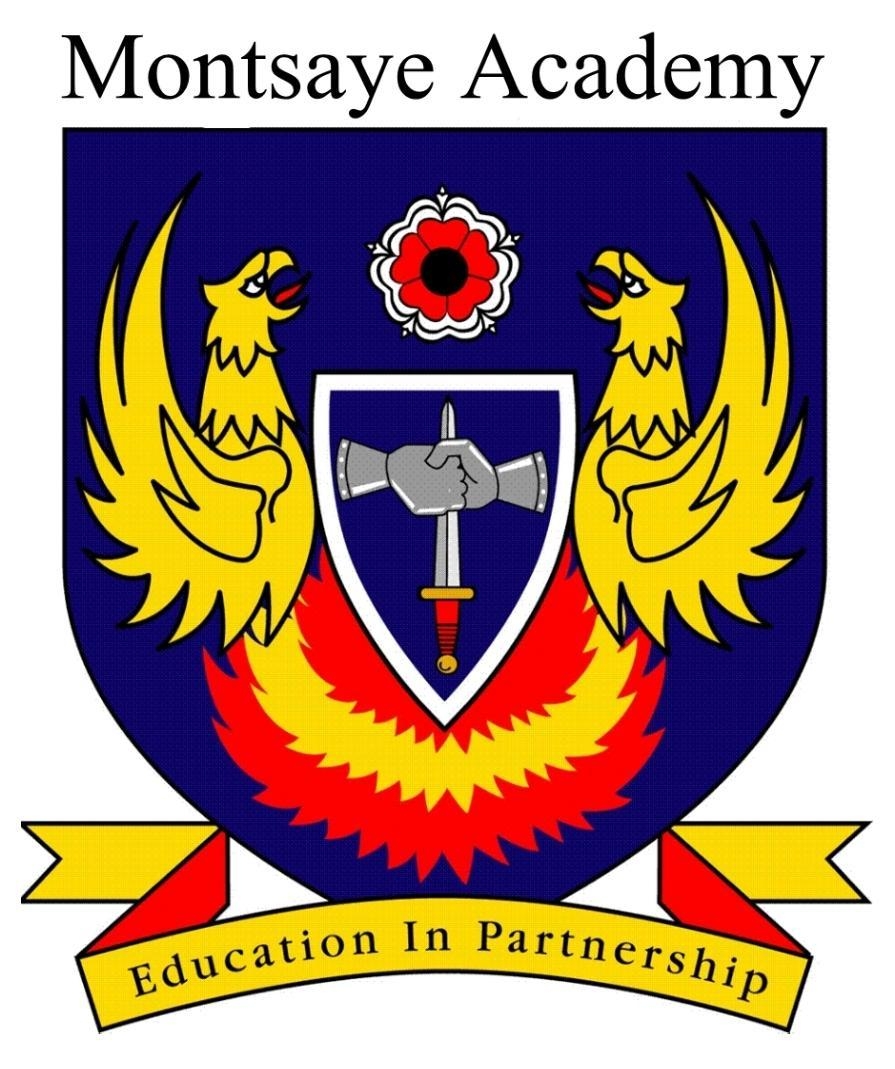 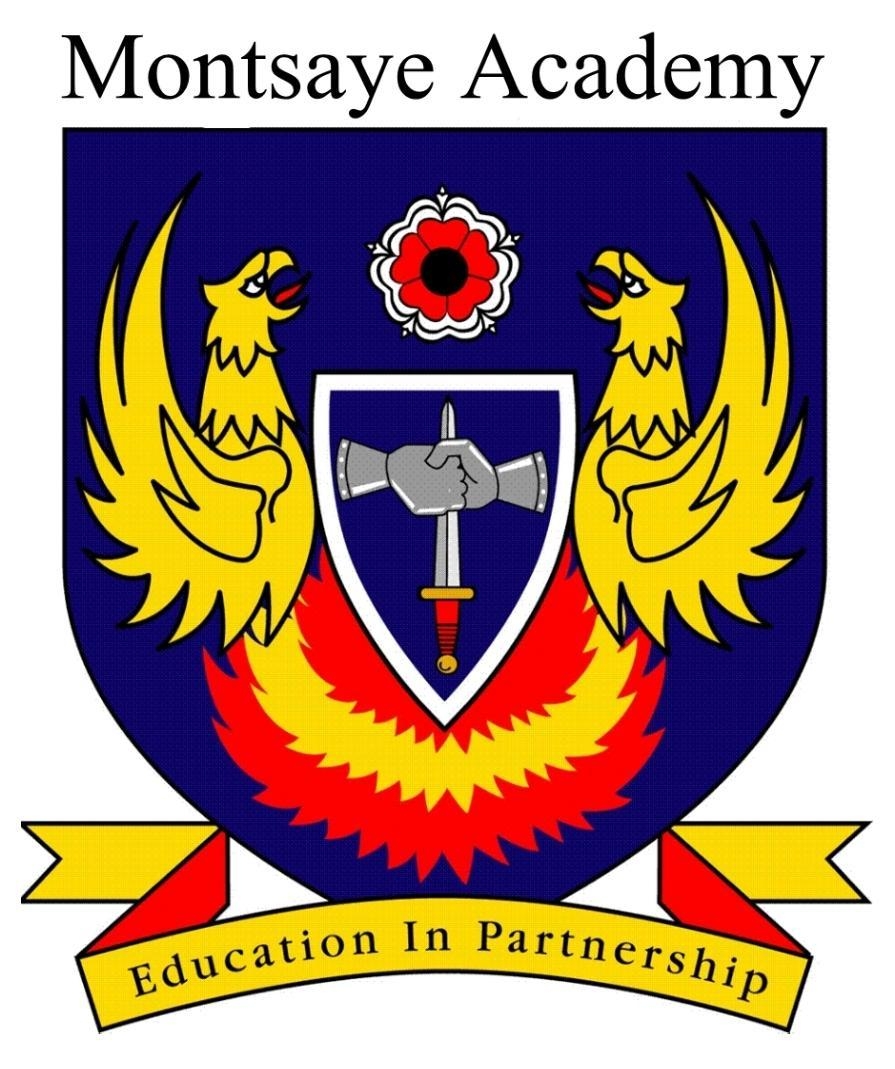 Application for the post of:  	The academy is committed to safeguarding and promoting the welfare of children and young people and expects all staff to share this commitment. This document is vital in providing data for candidates to be screened not only for suitability for the above position but for working with children.Page 1Page 2Page 3Criminal ConvictionsThis appointment is excluded from the non-disclosure provisions under the Rehabilitation of Offenders Act 1974.  Applicants must declare any convictions which for other purposes are ‘Spent’ and in the event of employment, failure to disclose such convictions could result in dismissal or disciplinary action by the Academy.  Any information will be treated confidentially.Have you ever been convicted of a criminal offence by a Court of Law?	YES  /  NO If yes, please attach details including the offence and the date.Successful applicants will be required to provide an Enhanced disclosure from the Criminal Record Bureau.DeclarationI declare that the information given is true.  I will not approach any elected members or officers of the Academy in order to advance my appointment as I understand this will disqualify me from consideration; other than if the advertisement invites me to contact a named individual to seek further details.     Signed                                                                                 Date    Additional Recruitment Information (optional)To assist in ensuring our adverts are reaching that correct audience, would you please indicate below where you saw this position advertised.Page 4Personal DetailsPersonal DetailsSurname (block letters)Title (Mr, Mrs, Miss, Ms etc)Forename(s)Home Address (block letters)Post Code:Telephone - HomeHome Address (block letters)Post Code:Telephone - Home Address (block letters)Post Code:Telephone - WorkHome Address (block letters)Post Code:Email Address:Home Address (block letters)Post Code:National Insurance No:Present EmploymentPresent EmploymentName and address of employerDate commencedName and address of employerJob titleName and address of employerSalary*/hourly rateName and address of employerNotice requiredNature of businessNature of businessEducation, Qualifications and TrainingEducation, Qualifications and TrainingEducation, Qualifications and TrainingEducation, Qualifications and TrainingEducation, Qualifications and TrainingEducation, Qualifications and TrainingSchool, College and University leavers should indicate those examination results awaited.  Proof of qualifications will be asked for.School, College and University leavers should indicate those examination results awaited.  Proof of qualifications will be asked for.School, College and University leavers should indicate those examination results awaited.  Proof of qualifications will be asked for.School, College and University leavers should indicate those examination results awaited.  Proof of qualifications will be asked for.School, College and University leavers should indicate those examination results awaited.  Proof of qualifications will be asked for.School, College and University leavers should indicate those examination results awaited.  Proof of qualifications will be asked for.Secondary School/College/ University/InstituteDatesDatesQualifications Gained/ Non-Qualification CoursesGrade(if applicable)DateSecondary School/College/ University/InstituteFromToQualifications Gained/ Non-Qualification CoursesGrade(if applicable)DateMembership of Professional BodiesMembership of Professional BodiesMembership of Professional BodiesMembership of Professional BodiesGradeDate fromPrevious Employment (Most recent first.  Do not leave any gaps from when you left full time education.)Previous Employment (Most recent first.  Do not leave any gaps from when you left full time education.)Previous Employment (Most recent first.  Do not leave any gaps from when you left full time education.)Previous Employment (Most recent first.  Do not leave any gaps from when you left full time education.)Previous Employment (Most recent first.  Do not leave any gaps from when you left full time education.)Previous Employment (Most recent first.  Do not leave any gaps from when you left full time education.)EmployerJob TitleSalaryDatesDatesReason for leavingEmployerJob TitleSalaryFromToReason for leavingSummary of Experience (and other information in support of your application)You may wish to continue on a separate sheetLeisure ActivitiesRight to work in the UKDo you need a work permit to work in the ?Do you have a valid work permit?Referees (One should be your present employer.  If you are not currently employed use your last employer.  If you do not currently work with children but have done so in the past please include this employer as a second referee)Referees (One should be your present employer.  If you are not currently employed use your last employer.  If you do not currently work with children but have done so in the past please include this employer as a second referee)Name/Title: Position: Address:Post code: Tel:Fax:E-mail:Name/Title: Position: Address:Post code: Tel:Fax:E-mail:May we contact your current employer before interview?	Yes / No(If you are uncomfortable with us contacting your Employer, please provide data of a Referee we can contact  prior to interview– this allows us to complete our Safeguarding checks that is vital to our recruitment process)May we contact your current employer before interview?	Yes / No(If you are uncomfortable with us contacting your Employer, please provide data of a Referee we can contact  prior to interview– this allows us to complete our Safeguarding checks that is vital to our recruitment process)Name by which known to your referee (s) if different from nowName by which known to your referee (s) if different from nowReferences will not be accepted from relatives or from people writing solely in the capacity of a friend.References will not be accepted from relatives or from people writing solely in the capacity of a friend.